Scenariusz zajęć pt:”Tańczące parasole”Data: 19.11.2021r.Grupa IICele:Dziecko:-rozwija zmysł wzroku
- rozpoznaje i utrwala znajomość kolorów
- klasyfikuje przedmioty ze względu na jedną cechę np. kolor, wzór;
- kształci spostrzegawczość;- doskonali poczucie rytmu- uważnie słucha i odpowiada na pytaniaMetody:- słowna- czynnaŚrodki dydaktyczne:  wiersz A. Łady - Grodzickiej pt. " Sześć parasoli", sylwety parasoli, kolorowe kartki, farby, kredki, klej itp.Podstawa programowa: III.2.5.8, IV.1.2.5.7.8.912.15,Przebieg zajęć:1. Zabawa muzyczno - ruchowa doskonaląca poczucie rytmu pt. " Pada deszczyk" https://www.youtube.com/watch?v=L3QdGJA7T4A - ilustrowanie ruchem treści piosenki;
Pada deszczyk ( naśladowanie rękami padającego deszczu)
pada deszczyk (naśladowanie rękami padającego deszczu)
wieje, silny wiatr ( wymachy rąk w prawo i lewo)
błyskawica grzmot ( klaśnięcie w dłonie i tupnięcie nogą )
błyskawica grzmot ( klaśnięcie w dłonie i tupnięcie nogą)
a na niebie kolorowa tęcza ( zatoczenie kręgu rękami nad głową)2. Słuchanie wiersza A. Łady - Grodzickiej pt. " Sześć parasoli"
- rozmowa na temat treści wiersza;
- wykonanie masażyku na plecach dziecka/rodzica;- ilustrowanie treści wiersza za pomocą sylwet; (załącznik nr 1)A. Łada - Grodzickia pt. " Sześć parasoli"Kiedy deszcz na dworze pada, to w szatni stoi kolorowych parasoli gromada.
Ten pierwszy w esy -floresy – to parasol Teresy.
Drugi – czerwony w kółka – to parasol Jurka.
Trzeci – beżowy w kropki – to parasol Dorotki.
Czwarty – żółty w kwiatki – to parasol Beatki.
Piąty – w ciapki zielony – to parasol Ilony.
Szósty – niebieski w kratkę – wybrał sobie Małgorzatkę.
Z Małgorzatą chodzi wszędzie i czeka, aż deszcz będzie.3. Mój wymarzony parasol- działania plastyczne z wykorzystaniem różnorodnych, dostępnych w domu materiałów plastycznych.Załącznik nr 1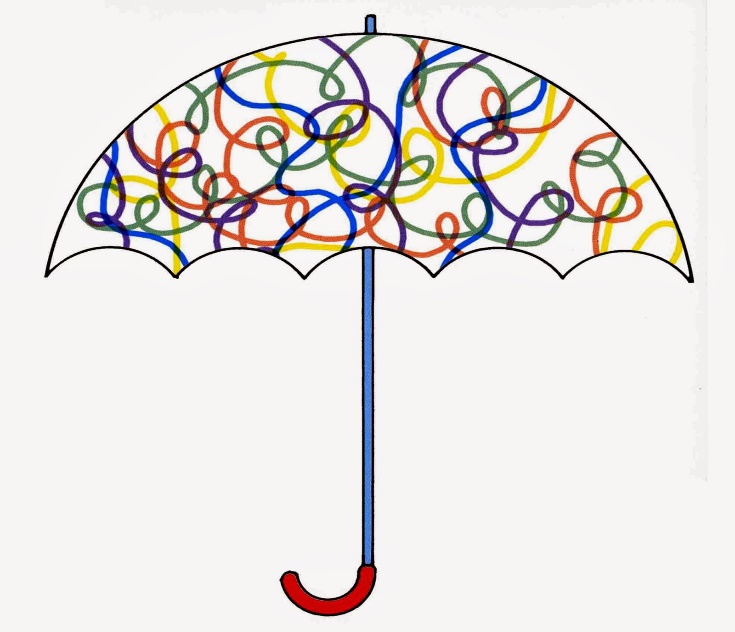 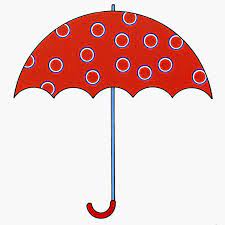 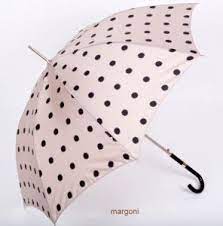 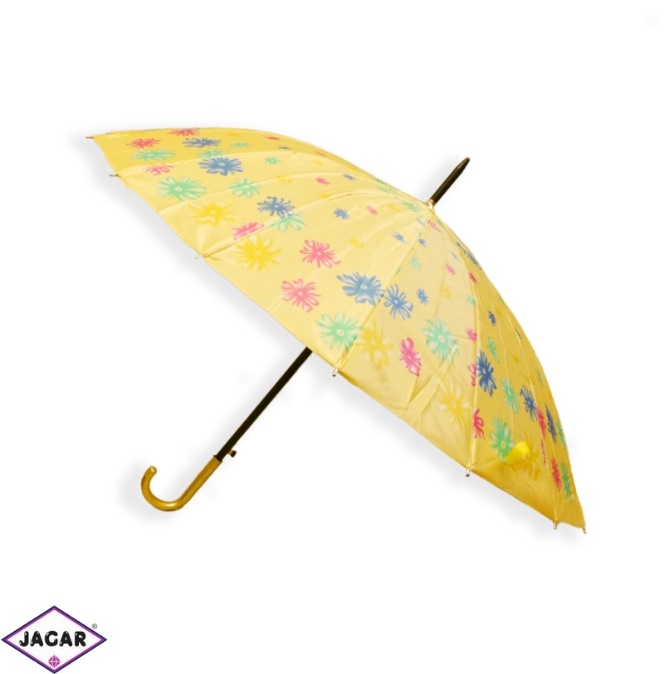 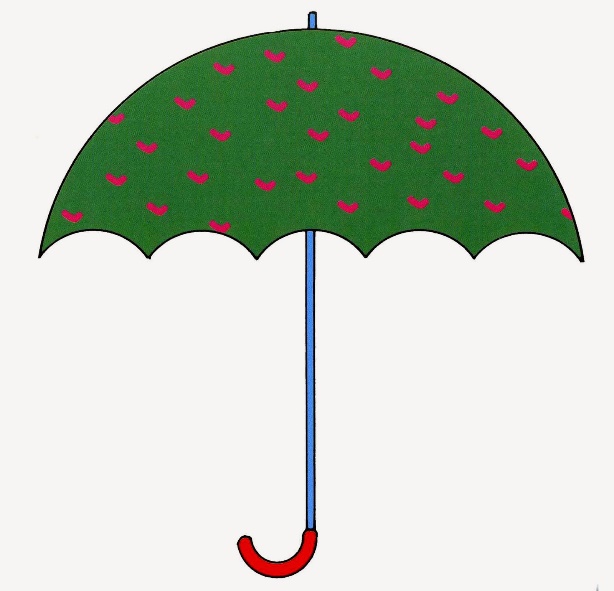 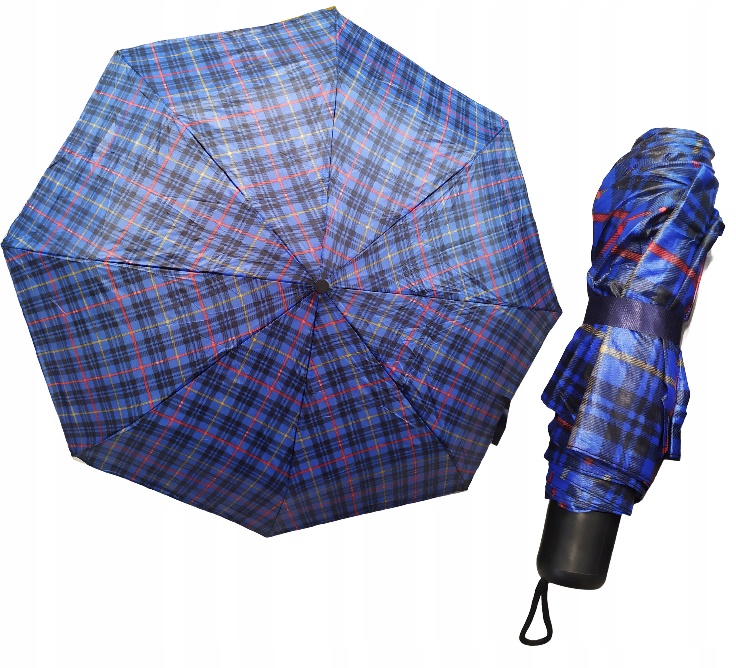 